Всероссийская акция «Сообщи, где торгуют смертью»15 марта 2019 года в Колледже машиностроения и сервиса им. С.Орджоникидзе в читальном зале колледжа  прошло  открытое мероприятие,  посвящённое акции «Сообщи, где торгуют смертью», которая проводится в России с 15 по 27 марта 2019 года. Целью данной Акции является привлечение общественности к борьбе с незаконным оборотом наркотиков и распространением наркомании, оказание квалифицированной помощи в вопросах лечения и реабилитации наркозависимых, а также обобщение предложений в указанной сфере.С вступительным словом к обучающимся обратилась инспектор по делам несовершеннолетних майор полиции Усманилаева Патимат Гамзатгаджиевна. Она рассказала юношам и девушкам о том, какая ответственность предусмотрена законодательством за сбыт и употребление наркотических средств, привела статистику наркомании, отметив, что на сегодняшний день число наркоманов значительно увеличилось. посоветовала студентам придерживаться четкой гражданской позиции, и например, не скрывать об известных фактах продажи, употребления или хранение наркотических средств. Она отметила, что именно содействие правоохранительным органам в борьбе с незаконным оборотом наркотиков может значительно изменить ситуацию и спасти чью-то жизнь. Старший оперуполномоченный лейтенант полиции Муртазалиев Абубакар Сайпулаевич рассказал обучающимся о  вреде наркотических, психотропных и токсических веществ, одурманивающих курительных смесей и табачных изделий. Страж порядка в своем выступлении сделал акцент на воздействие на организм курительных смесей, спайсов, «соли». Привел примеры вовлечение подростков в употребление наркотиков, а также посоветовал не заводить знакомств с подозрительными людьми, которые могут вовлечь их в распространение запрещенных веществ. Чтобы уберечь и предупредить студентов от наркотиков, полицейский объяснил ребятам о том, как вредные привычки могут изменить человека, в одно мгновение разрушив его жизнь.Обратился к присутствующим студентам и заместитель директора по ВР М.М.Расулов. Он еще раз напомнил обучающимся, что если им известно о каких-либо случаях преступлений, связанных с наркотиками, или о том, что их пытаются вовлечь в преступления, каждый может позвонить на телефон доверия УМВД России, что всегда нужно помнить о последствиях употребления наркотиков для человеческого организма. Заведующая технологическим отделением Асият Закировна Магомедова провела беседу о вреде наркотиков на организм человека, о неотвратимых последствиях уже при единичном употреблении. Уделила внимание появлению быстрой зависимости, как физической, так и психологической. Особый акцент был сделан на последствия употребления наркотиков, которые могут проявляться у будущих детей. В завершении данного мероприятия преподавателем С.З.Куяевой обучающимся был продемонстрирован короткометражный фильм «Закладчица».- Пусть все, о чем мы говорили сегодня, ляжет зернышком в ваше сердце и вырастет добрыми делами. Не забывайте, жизнь дана на добрые дела. Каждый день перед сном подумайте, какое доброе дело вы сделали сегодня? Только они помогают нам становиться и оставаться человеком,- подытожила Сабина Закировна.Зав.отделением А.З.Магомедова,преподаватель колледжа С.З.Куяева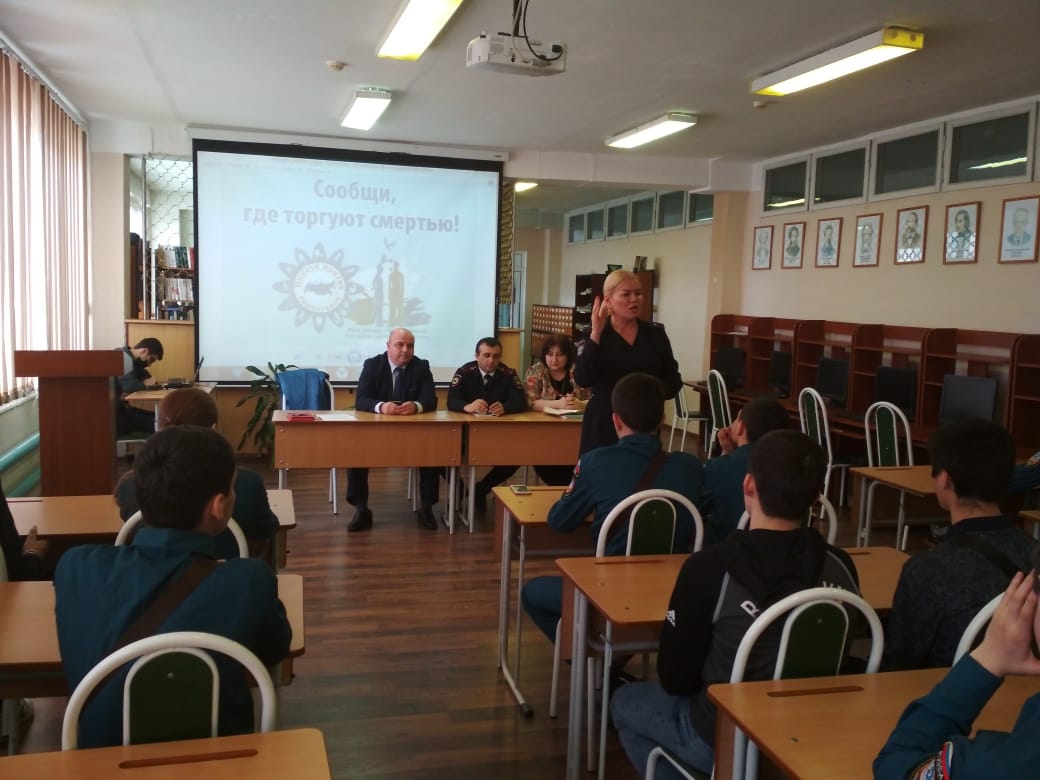 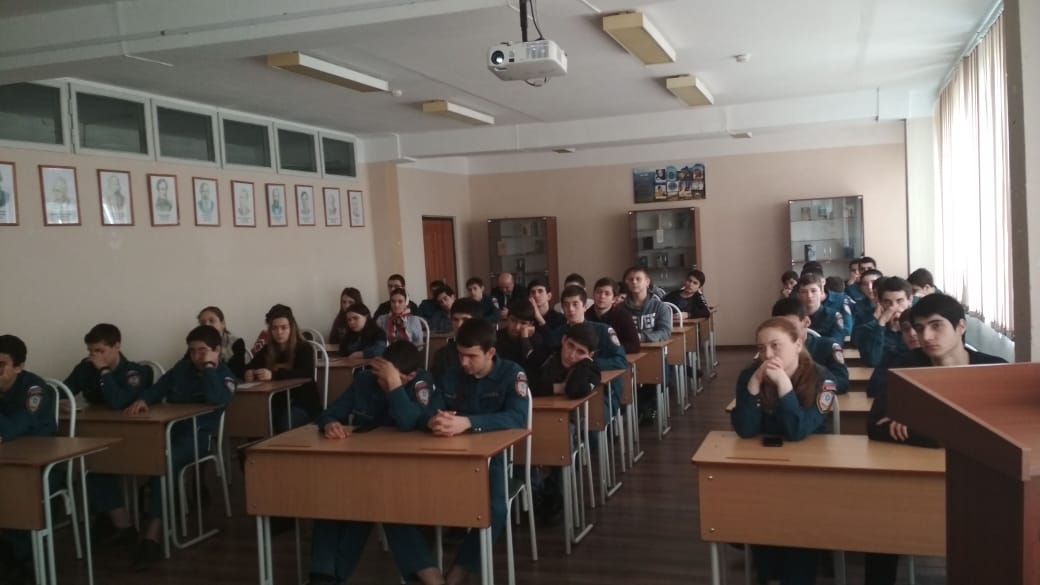 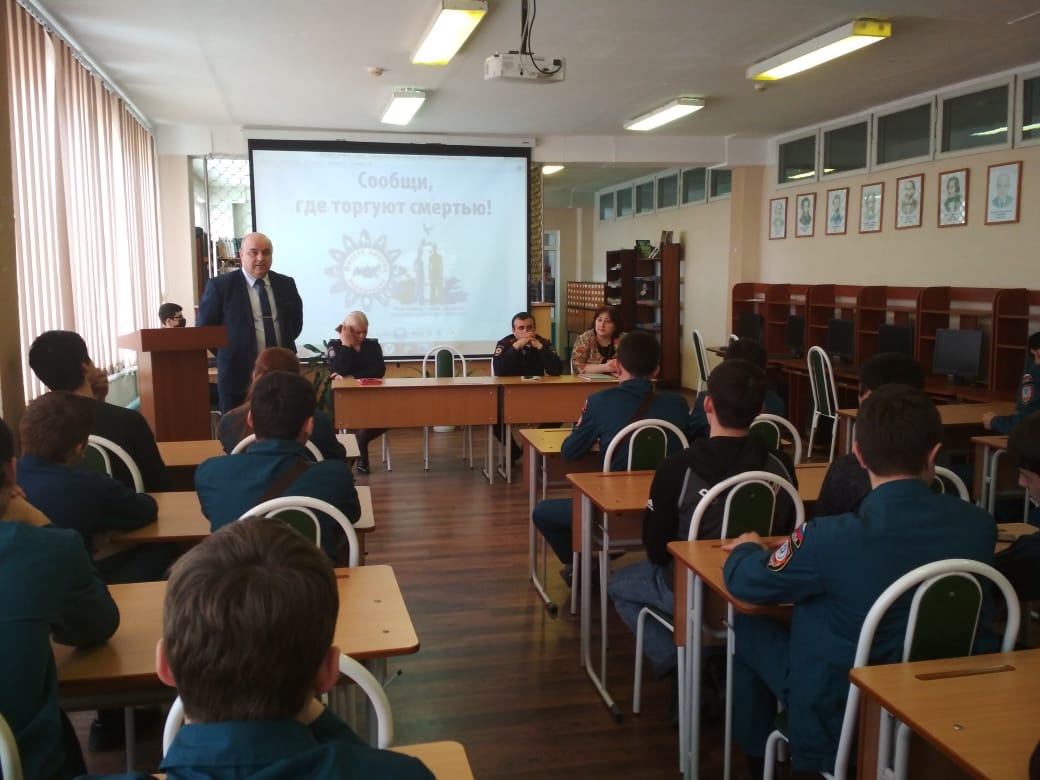 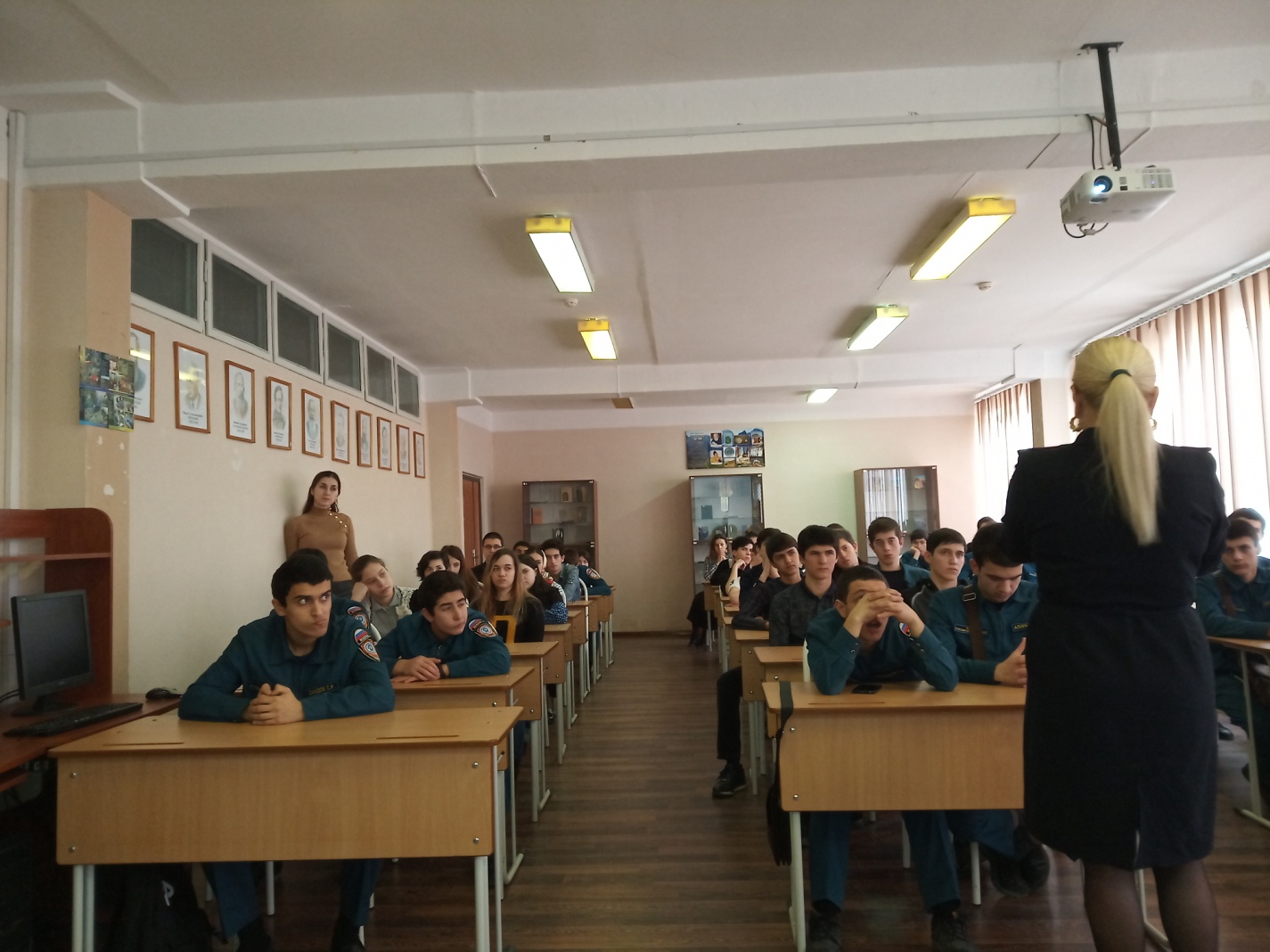 